Oral Health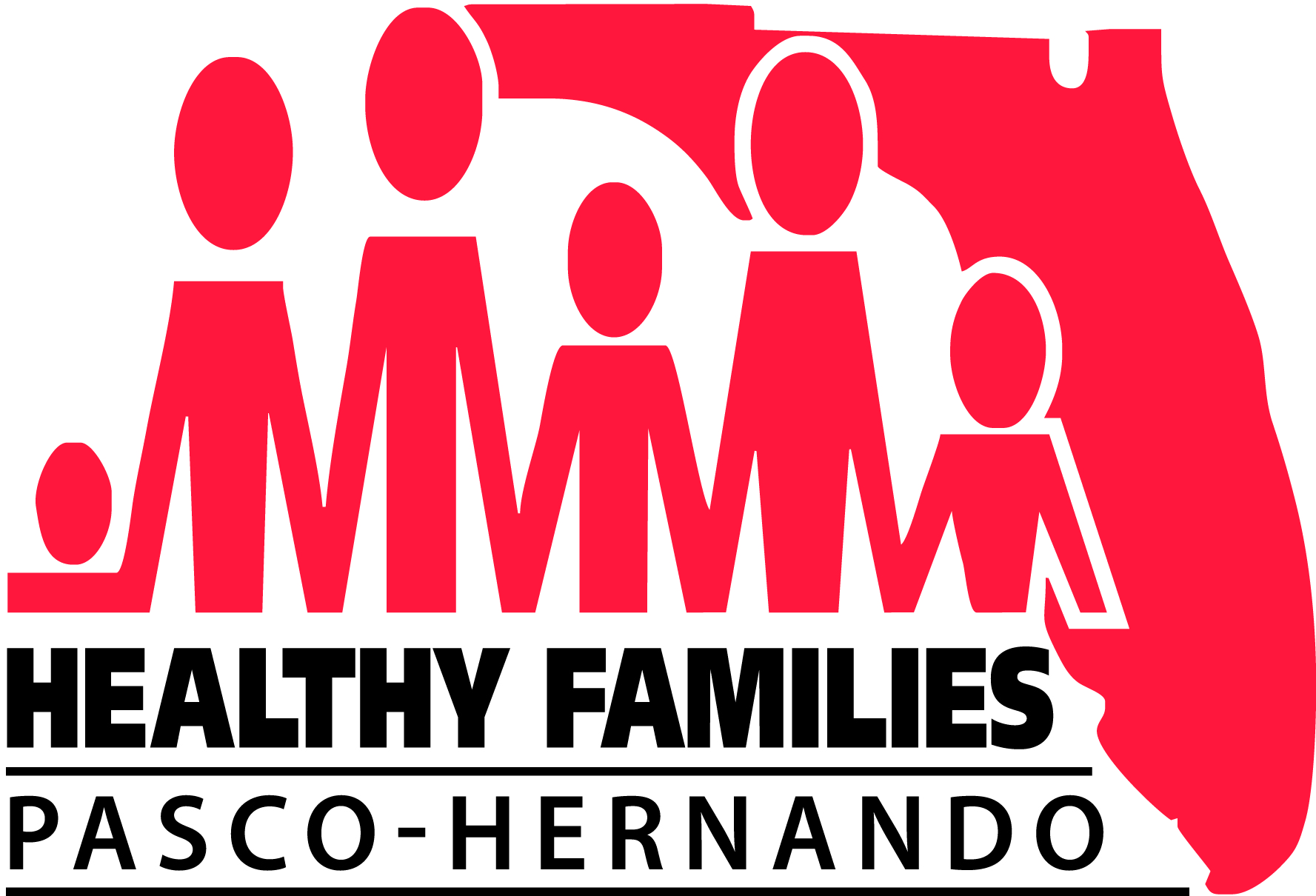 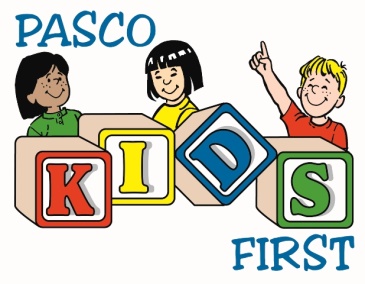 Navigation ProgramWHO: Families participating in the Healthy Families Pasco-Hernando Program or receiving services at the Pasco Kids First Children’s Advocacy CenterWHAT: 1½ hour home visit by Julissa - Your Oral Health NavigatorGoody bag of oral health supplies & resources for your familyInteractive, fun presentation of dental facts that can help you teach your children how to have healthy teethConnect you and your kids to dental providersTransportation assistance to dental appointments WHERE: In the comfort and privacy of your own homeWHEN: Flexible appointment times based on your families availabilityWHY: “Healthy Mouth Leads to a Healthy Body”	Tooth decay and oral diseases are preventable51 million school hours and 164 million work hours are missed each year due to tooth pain and dental issues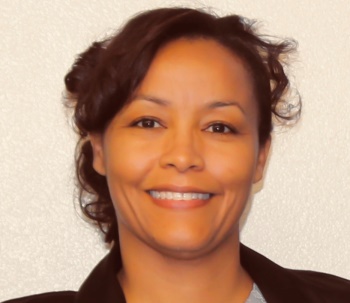 HOW: Contact Julissa Cantillo at 727-597-2508 to schedule your oral health home visit.This program was funded by a grant from the Florida Blue Foundation.